						 Davyhulme Park Golf Club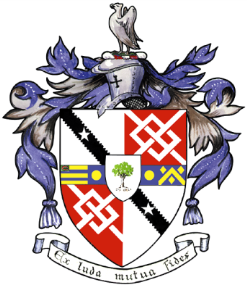 Gleneagles RoadDavyhulmeMANCHESTERM41 8SATel. 0161 748 2260www.davyhulmeparkgolfclub.co.ukSENIOR MENS OPEN TURKEY TROT- Monday 3rd December 2018Four Ball Better Ball Stableford Competition  RESULTCongratulations to:Winners – £30 turkey crown voucher & wine eachMr P Townley (Rossendale GC) & Mr S Bramwell (Bentham GC) with 43 pts. 2nd prize - £15 chicken crown voucher & wine eachMr B Whelan & Mr F Nelson (Worsley GC) with 42 pts.3rd Prize – wineMr S Lamont (Birchwood GC) & Mr G Harwood (Ellesmere GC) with 41 pts.Note there were 4 other pairs with 40 pts.2’s:	Mr K GibbonsMr J DobsonMr N NamianMr C IcelyThank you for your support and hope to see you again at:2019 Opens:	6th June		4BBB18th July		team Am-Am29th August		4BBB2th December	Turkey TrotThank you for entering, Mike Goman, Seniors SecretaryTel. 07590 778773 email: gomanmj@gmail.com